Bilag 1: Eksempler på træer og beplantninger, der har stor betydning for lokalplanområdets grønne præg.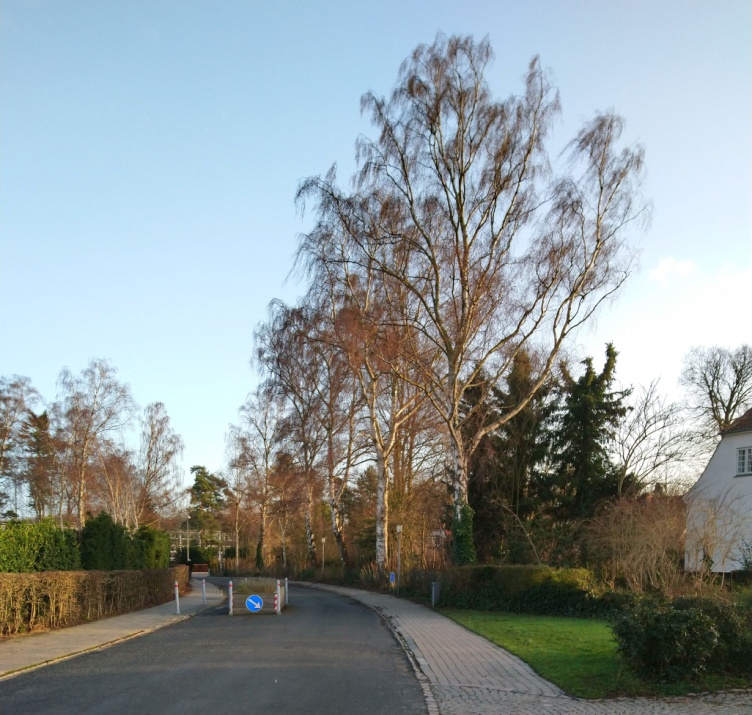 Lundtofte Kirkevej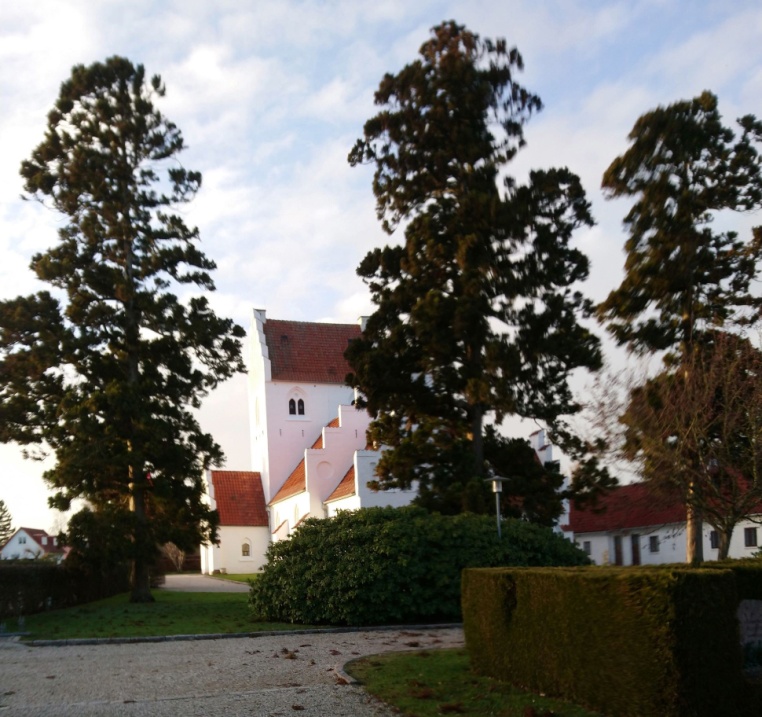 Lundtofte Kirke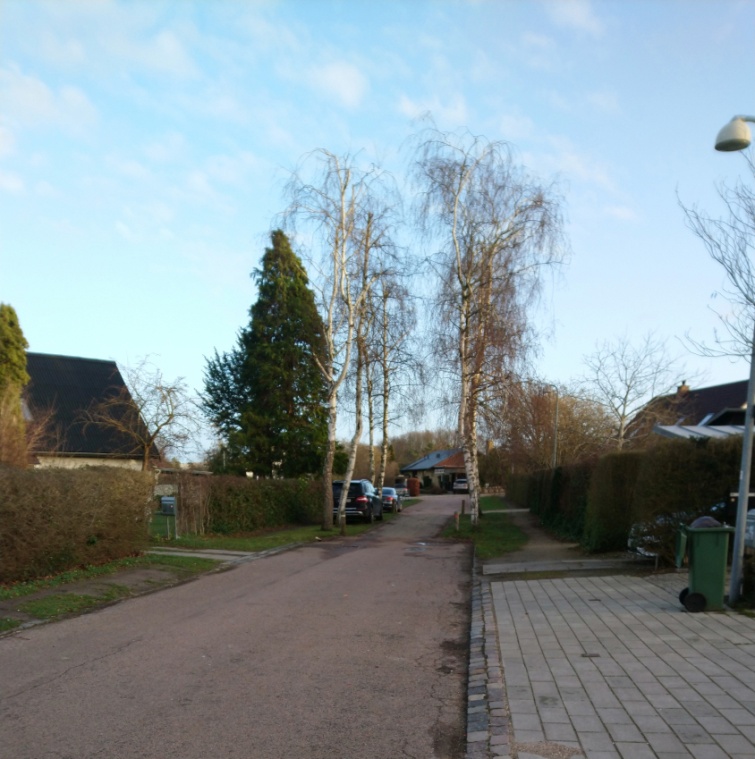 Norgesvej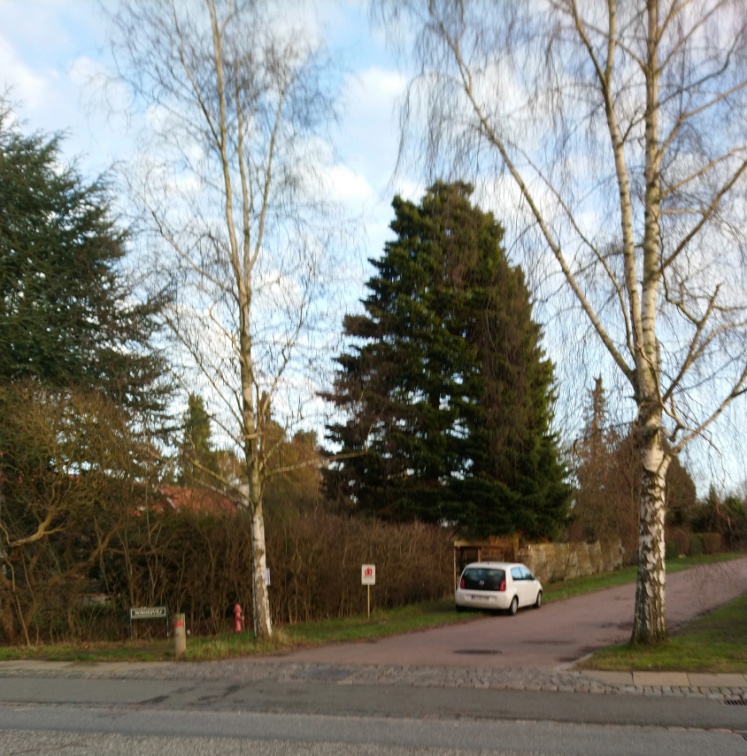 Norgesvej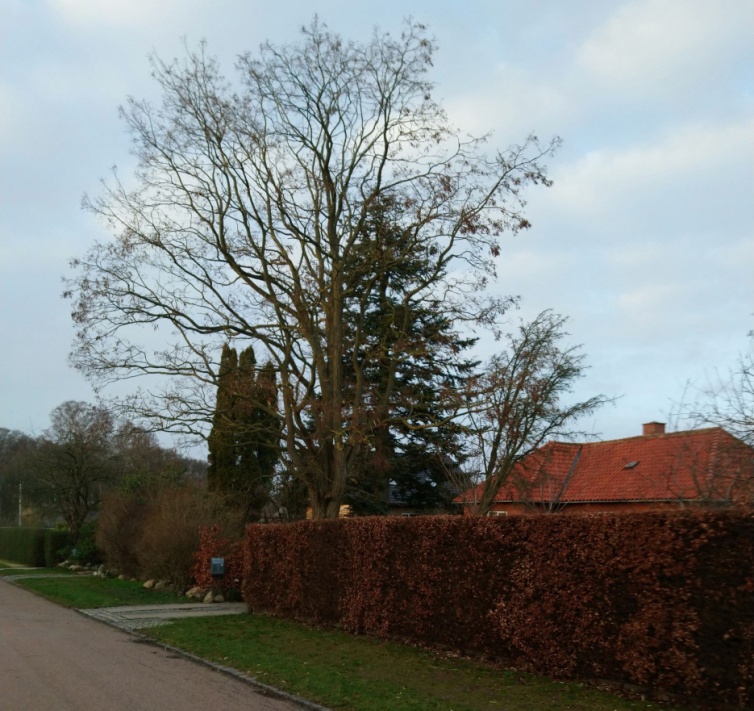 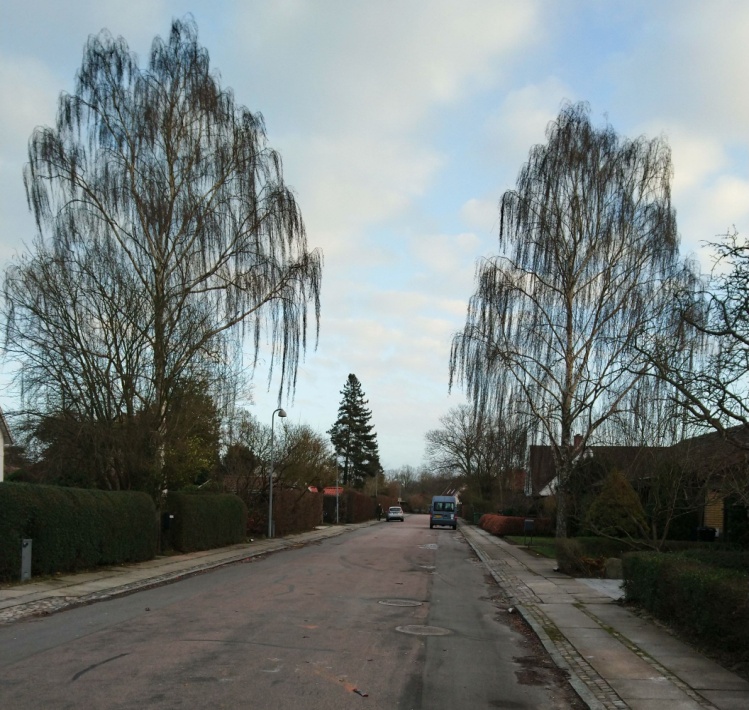 SverigesvejFinlandsvej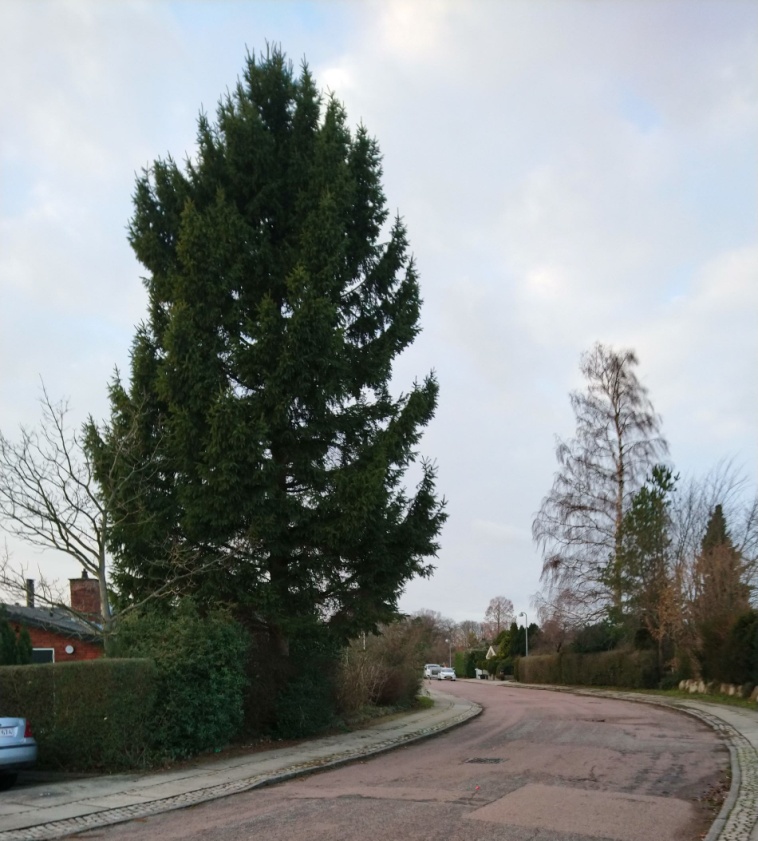 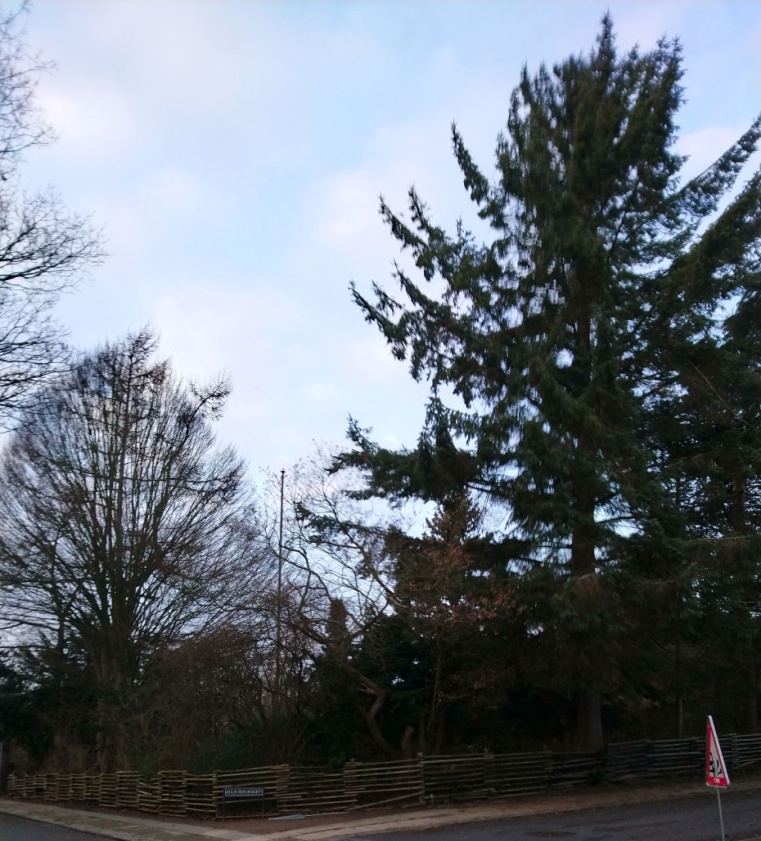 KulsviertoftenKulsviervænget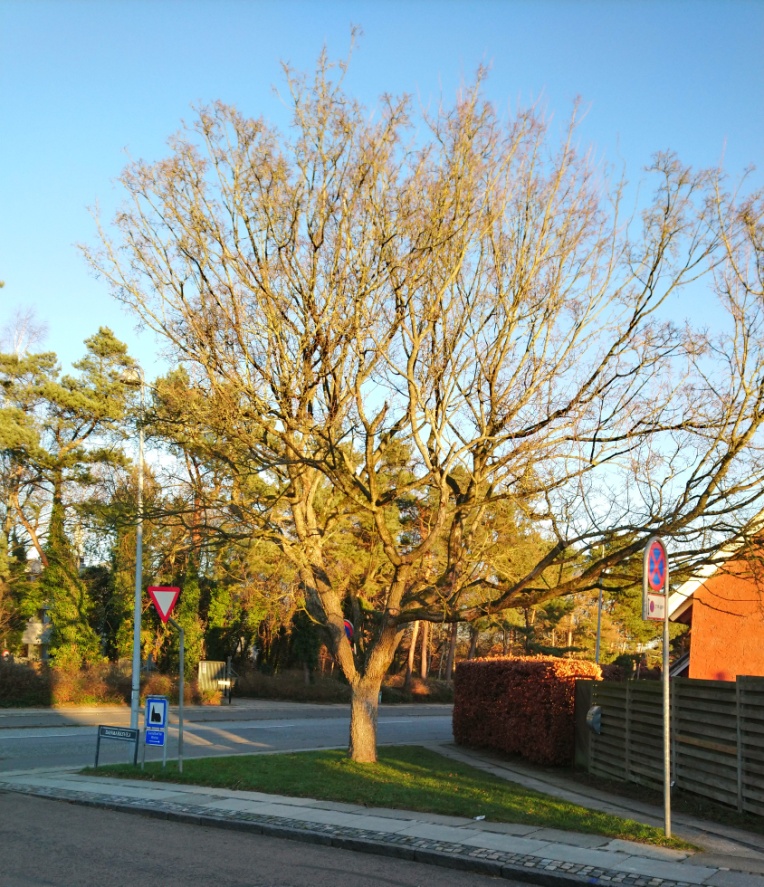 Træ i krydset Danmarksvej/Nøjsomhedsvej øst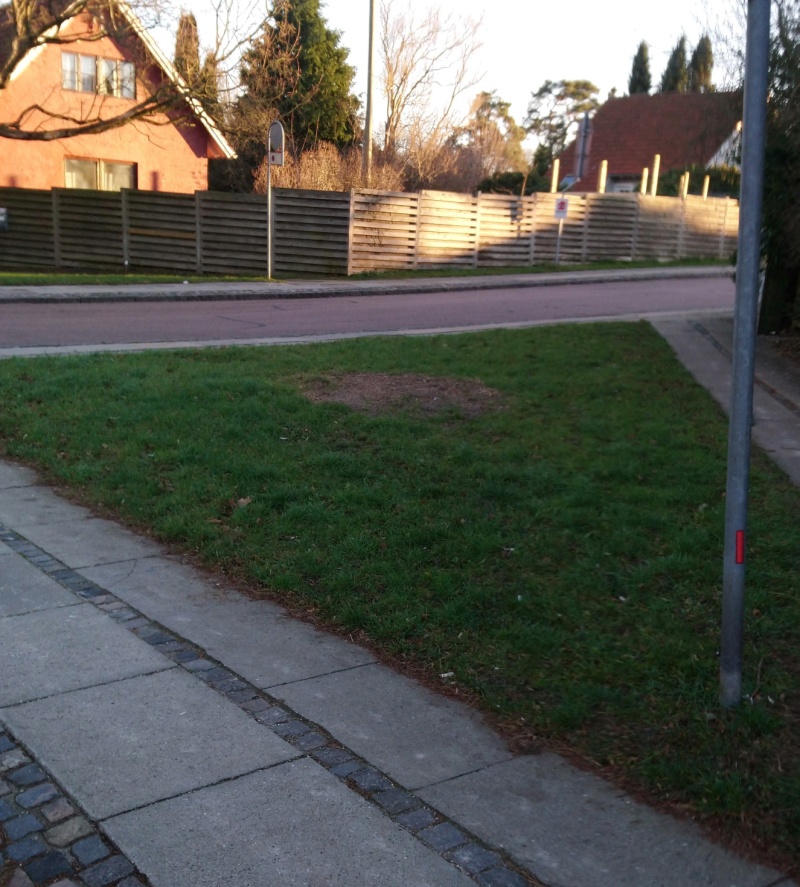 Ingen træ ved Danmarksvej/Nøjsomhedsvej vest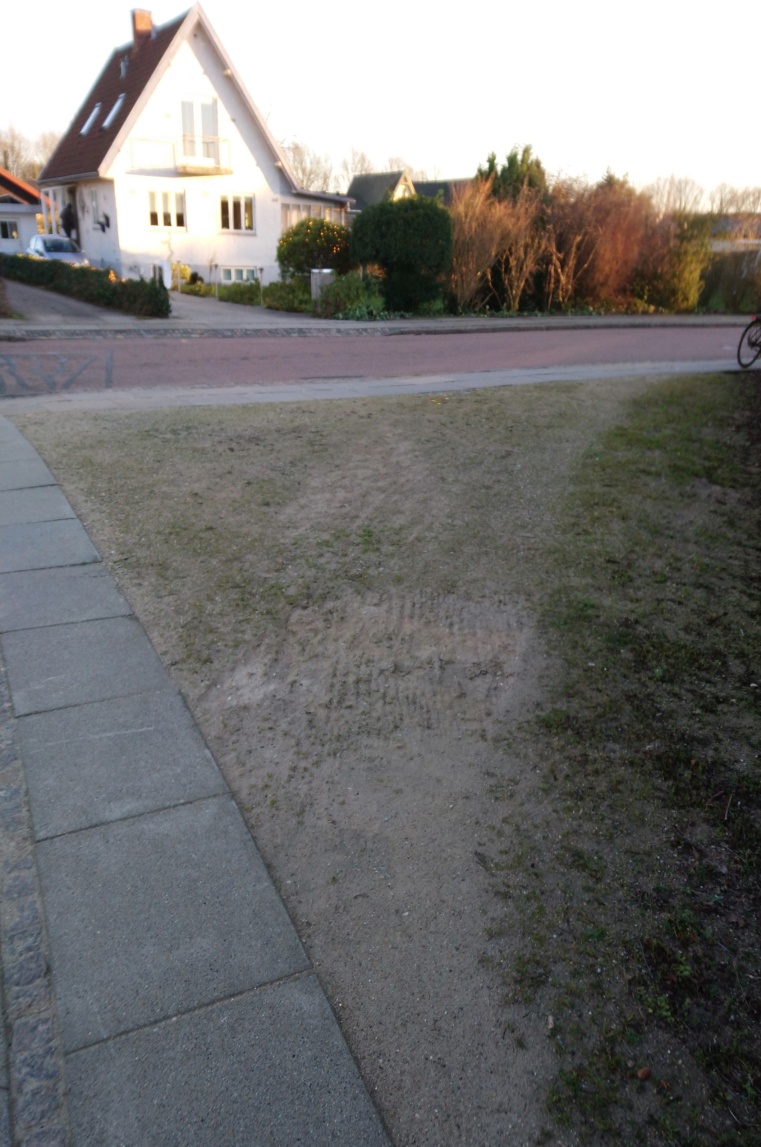 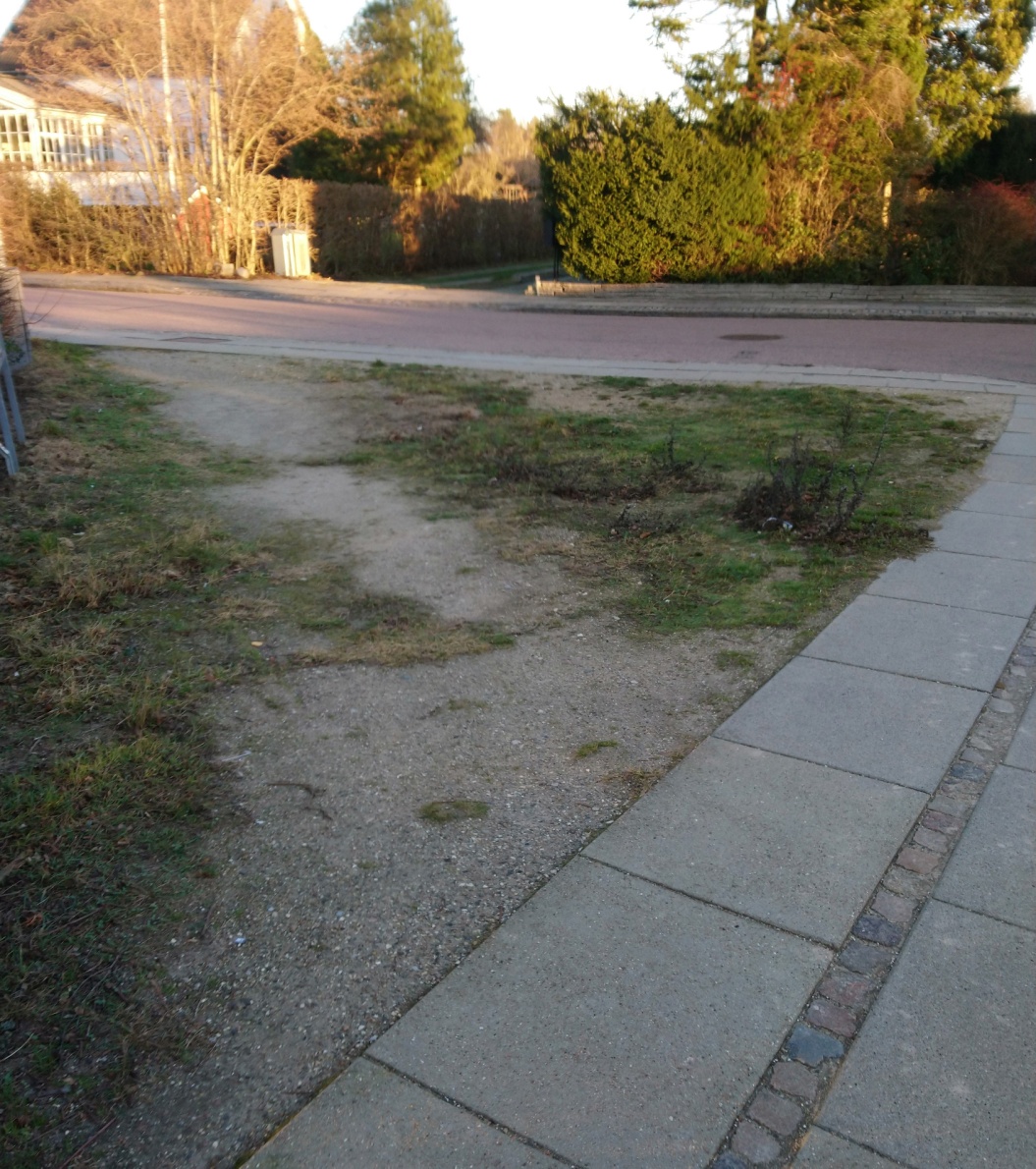 Kryds Danmarksvej/Finlandsvej uden træ nordKryds Danmarksvej/Finlandsvej uden træ syd